Цель: учить изображать на горизонтальной плоскости природный объект, создавая сюжетную картину.
Задачи:
- закреплять умения и навыки работы в технике пластилинография – отщипывание, скатывание колбасок пальцами, размазывание на основе, разглаживание готовых поверхностей. Познакомить с приемом - «смешение двух цветов»; 
- обобщать представления детей о сезонных изменениях в природе. Развивать речь, расширять словарный запас, глазомер, творческое воображение. Развивать мелкую моторику пальцев рук, сенсорные навыки;
- воспитывать трудолюбие, усидчивость, аккуратность, бережное отношение к пернатым друзьям. 
Оборудование: плотный белый картон размером А-4, акварельные краски, кисть, стакан для воды, простой карандаш, доска для лепки, набор пластилина, стека, бумажная салфетка.Ход работы1. Проверка организации рабочего места.Проверка наличия оборудования.2.Беседа о красках осени с использованием произведений классической литературы и картины И.Левитана «Золотая осень».   Обычно осень – время увядания природы – вызывает чувство печали и тоски. Но если на какой-то срок устанавливается сухая и теплая погода, и лес оденется в яркие золотые цвета, то сама красота осенней природы вызывает чувство бодрости, жизнерадостное настроение. И не случайно, глядя на картину Левитана «Золотая осень», мы вспоминаем слова А.С.Пушкина:Люблю я пышное природы увяданье,В багрец и золото одетые леса,В их сенях ветра шум и свежее дыханье…План беседы по картине.1.Какое впечатление производит на вас левитановская картина? Что в ней особенно красиво?2.Почему осень называют золотой?3.Когда лес бывает золотым, таким, как он изображен на картине Левитана, в начале осени или в конце? В сухую или дождливую погоду?4.Все ли деревья осенью одеваются в золотые листья? Назовите, какие деревья остаются зимой зелеными?5.Сравните ближние березки с березкой, которая стоит у поворота реки. Почему окраска у них разная?6.Почему вода в речке у левого берега темная, а дальше становится светло-голубая?7.Хотели бы вы узнать побольше о художнике?Историческая справка. Исаак Ильич Левитан (1860-1900) очень любил родную страну. Его картины учат нас видеть и понимать всю красоту и обаяние русской природы.Левитан рано остался сиротой. Его детство было столь безрадостным, что он не любил даже вспоминать свои детские годы.Когда он учился в Москве (в Училище живописи, ваяния и зодчества), ему часто приходилось голодать. Больше трех копеек в день он не мог расходовать на свое питание. Ночевать он был вынужден в Училище, так как не имел своего угла.Левитан был мягким, отзывчивым человеком, любил все красивое.К себе и к своей работе он относился очень строго, ему всегда казалось, что можно сделать лучше, удачнее. Случалось так, что он уничтожал не только этюды, но и свои картины, будучи недоволен ими.Левитан оставил нам богатое художественное наследие: Многие его картины, этюды и рисунки находятся в Третьяковской галерее, Русском музее в Санкт –Петербурге и в других музеях нашей страны.Современники называли Левитана поэтом русской природы.Чтение учителем стихотворения З.Федоровской «Осень»Осень на опушке краски разводилаПо листве тихонько кистью проводила.Пожелтел орешник, и зардели клены,В пурпуре осинки, только дуб зеленый.Утешает осень: «Не жалейте лета!Посмотрите, роща в золото одета».Давайте вспомним произведения литературы русских классиков, в которых есть описание красок осени.Чтение стихотворений об осени детьми.Кружат листья над дорожкой.Лес прозрачен и багрян.Хорошо бродить с лукошкомВдоль опушек и полян!Мы идем, и под ногамиСлышен шорох золотой.Пахнет влажными грибами,Пахнет свежестью лесной.А. БалонскийЛес, точно терем расписной –Лиловый, золотой, багряный.Веселой, пестрою стенойСтоит над светлою поляной.И. БунинМеж редеющих верхушекПоказалась синева.Зашумела у опушекЯрко-желтая листва.Птиц не слышно.Треснет мелкийОбломившийся сучок,И, хвостом мелькая, белкаЛегкий делает прыжок.Стала ель в лесу заметней.Бережет густую тень.Подосиновик последнийСдвинул шапку набекрень.А. ТвардовскийГимнастика для пальцев4. Самостоятельная творческая работа.1. На белом картоне располагаем горизонтально шаблон осеннего дерева.
2. Бледно-голубым цветом закрашиваем фон картины акварельными красками. 
3. Отщипываем кусочек пластилина, раскатываем тонкую колбаску и выкладываем по контуру рисунка . Начиная от края, тонким слоем пластилина закрашиваем весь рисунок .
4. Раскатываем из коричневого пластилина тонкие колбаски, выкладываем по контуру сучка, закрашиваем. По левому краю картины выложим из коричневых колбасок ствол, веточки. ФизминуткаПодведение итогов работ.Правила уборки своего рабочего места. * Положи готовое изделие на выставку.* Собери со стола и с пола пластилин по цветам и убери в коробку.* Стеком очисти рабочую доску, крышку парты, если там остались следы пластилина. Соскреби прилипший к полу пластилин – грязный выброси в мусор, чистый убери в коробку.* Протри стек и крышку парты тряпкой. Стек и принадлежности убери в папку.* Тщательно вытри руки тряпкой и вымой их с мылом.* Все принадлежности убери.Государственное бюджетное общеобразовательное учреждение Краснодарского края специальная (коррекционная) школа-интернат ст-цы Шкуринской Аппликация из пластилина «Краски осени»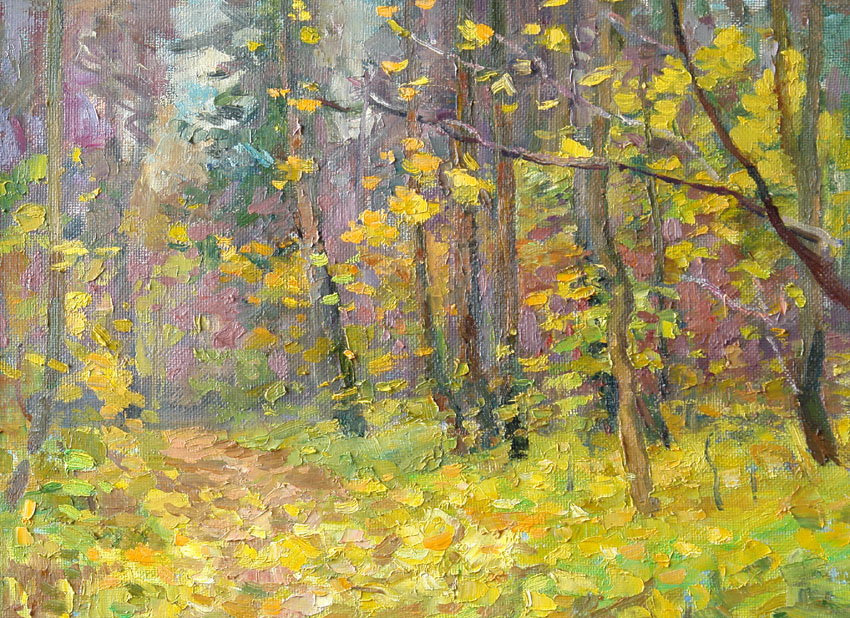 Подготовила учитель начальных классов Пономаренко Г.В.	Ноябрь, 2015 г.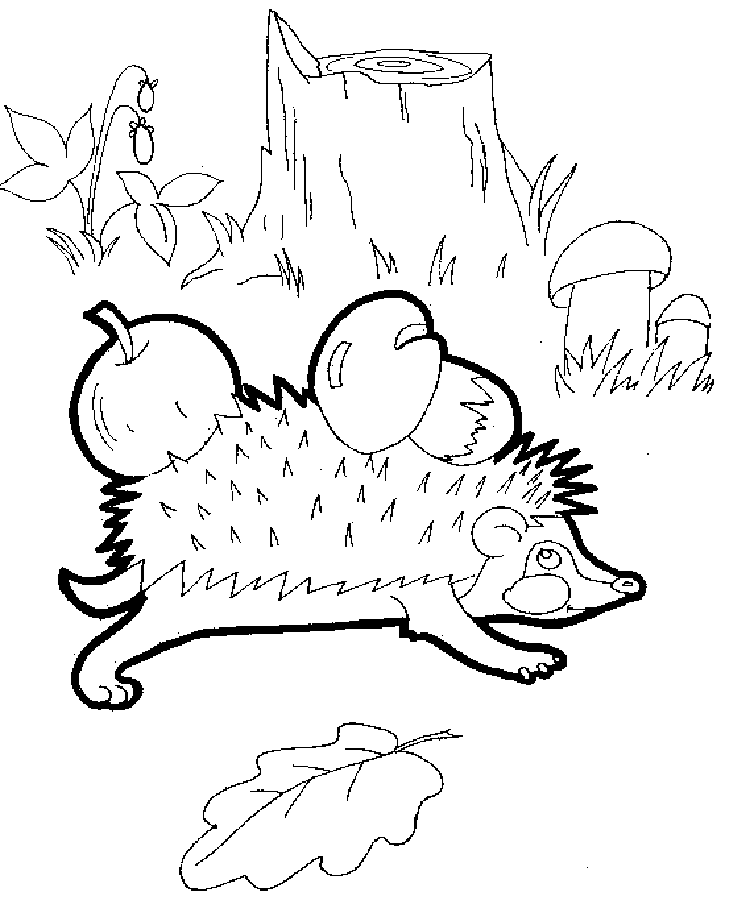 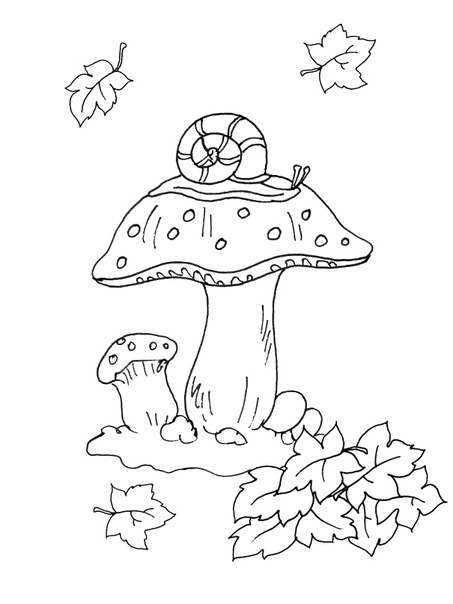 